POSTAL AND TELECOMMUNICATIONS REGULATORY AUTHORITY OF ZIMBABWE(POTRAZ)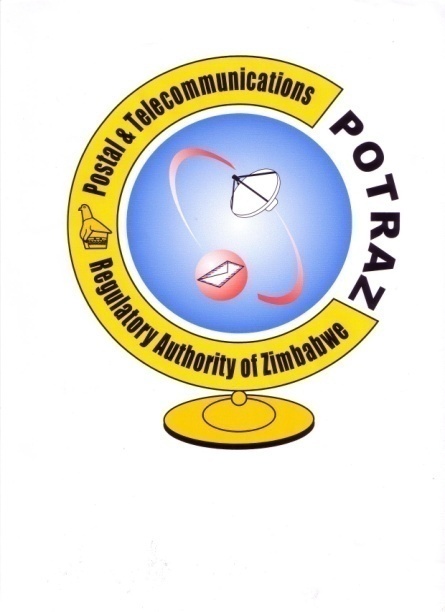 POSTAL AND TELECOMMUNICATIONS    SECTOR      PERFORMANCE REPORTFOURTH QUARTER 2014 Disclaimer: This report has been prepared based on data provided by service providers. The information provided in this quarterly report is subject to alteration in case of any revisions or updates from the service providers. Although every effort has been made to ensure accuracy of the data contained in this report, the Authority is not liable for the inaccuracy of any information.LIST OF TABLESTable 1: Fixed Telephone Subscribers……………………………………………...5Table 2: Fixed Network Traffic........................................................................…….7Table 3: Active Mobile Subscriptions………..…………..…….…………….…….10Table 4: Subscriptions in HLR vs Active Subscriptions…..………………………11Table 5: Mobile Telephone Traffic……………………………………………..…13Table 6 National Traffic per operator…………………………………………..…13Table 7 Mobile Revenues per Operator…………………..………………………15Table 8 ARPU………………………………………………………….…………17Table 9 Mobile Base Stations…………………………………….…..…………..18Table 10 Base Stations per Operator…………………………..………………….19Table 11 Mobile Money Transfer………………………………………………….19Table 12 Active Internet Subscriptions…………..………………………………..21Table 13 Lit/Equipped Internet Bandwidth Capacity………………………….…19Table 14 Used Internet Bandwidth…………………………………………….…23Table 15 IAP Revenues & Investment………………………………………….....24Table 16 Postal and Courier Traffic………………………………….…….……...24LIST OF FIGURESFig 1 Fixed Telephone Subscribers……………………………………………..….6Fig 2 TelOne Voice Revenues ….…………………..………….…………….……8Fig 3 ARPU per month...……..…………….……………………………………...8Fig 4 Fixed Telephone Investment ……………………………….…………….…9Fig 5 Telecel`s Active Subscriptions…………………………..….………….…..10Fig 6 Market Share of Active Subscribers………………….…………….………11Fig 7 Mobile Traffic Market Share……………………………………………….13Fig 8 Market Share of Mobile Interconnect Traffic……………………….……..14Fig 9 Mobile & Fixed Interconnect Traffic………………………………………15Fig 10 Mobile Revenues…………………..………….…………………………..16Fig 11 Mobile Revenues Market Share………..………………………………….16Fig 12 Average Revenue Per User…..……………………………….……………17Fig 13 Annual growth in base stations………………………………………..…..18Fig 14 Growth in Mobile Money Subscriptions………………………..…………20Fig 15 Internet Penetration……………………………………………………….22Fig 16 International Internet Bandwidth Capacity………………………………23LIST OF ABBREVIATIONSSIM         Subscriber Identification ModuleIAP         Internet Access ProvidersMbps       Megabits per secondVSAT      Very Small Aperture TerminalGSM       Global System for Mobile CommunicationxDSL       Digital Subscriber Line (x-of any type)HSDPA   High-Speed Downlink Packet AccessSMS        Short Messaging Service ARPU     Average Revenue Per UserMAJOR HIGHLIGHTSThe total number of active mobile subscribers increased by 3.5% to reach 11,798,652 from 11,403,788 recorded in the previous quarterThe mobile penetration rate (active) increased from 87.3% recorded in the previous quarter to 90.3%The total number of active fixed telephone subscriptions declined by 3.3% to reach 329,475 subscribers from 340,852 recorded in the previous quarterThe number of active internet subscriptions declined by 6.8% to reach 5,779,320 from 6,202,790 recorded in the previous quarterInternet penetration rate declined by 2.5% to reach 45% from 47.5% recorded in the previous quarterLit/equipped International internet bandwidth capacity increased from 21,840Mbps recorded in the previous quarter to reach 27,720 Mbps in the period under review2. FIXED TELEPHONE SERVICE 2.1 SUBSCRIPTIONSTotal fixed telephone lines in the country as at 31 December 2014 were 329,475. This represents a 3.3% decline from 340,852 subscribers recorded in the third quarter of 2014.  The fixed teledensity declined from 2.6% to reach 2.5% as a result of the decline in subscribers. The switching capacity for the fixed telephone network remained unchanged at 473,700 subscribers. A comparison of the third quarter and the fourth quarter of 2014 is shown in Table 1 below: Table 1: Fixed Telephone subscribersSource: POTRAZ, Operator ReturnsA comparison with 2013 figures show an 8.3% increase in fixed telephone subscribers from 304,162 subscribers recorded in December 2014. The quarterly movement in fixed subscribers over the past year is shown in Figure 1 below:Figure 1: Fixed Telephone SubscribersSource: POTRAZ, Operator Returns2.2 FIXED NETWORK NATIONAL TRAFFICThe total number of minutes processed on the fixed telephone network was 189,059,292. This represents a 3% decline from 194,989,961 minutes recorded in the previous quarter. An annual comparison shows that total traffic processed on the fixed telephone network increased by 1.2% to reach 774.5 million minutes from 765.6 million minutes recorded in 2013. A quarterly comparison of fixed network traffic is as illustrated in Table 2 below:Table 2: Fixed Network TrafficSource: POTRAZ, Operator ReturnsAs shown in Table 2 above International incoming traffic registered the highest decline of 20.9%. Interconnect traffic from mobile operators declined by 2.6% whereas fixed to mobile traffic increased by 1.2%. Traffic flows between the fixed network and VoIP operators improved in the quarter under review as shown by the 14.9% increase in outgoing traffic to IAPs and the 5.7% increase in traffic from IAPs to the fixed network.3. MOBILE TELEPHONE3.1 SUBSCRIPTIONSThe country`s active mobile subscriber base grew by 3.5% to reach 11.8 million from 11.4 million subscribers recorded in the previous quarter. As a result the mobile penetration rate (active) increased from 87.3% recorded in the previous quarter to 90.3%. Active subscriptions per operator are shown in the table below:Table 3: Active Mobile subscriptionsSource: POTRAZ, Operator ReturnsEconet lost 20,519 subscribers in the quarter under review; Telecel lost 71,576 subscribers whereas NetOne gained 486,959 subscribers in the quarter under review. Whilst this is the only quarter in 2014 in which Econet experienced a decline in active subscribers, Telecel`s subscriber base has been declining consecutively as shown in the graph below:Figure 5: Telecel`s Active Subscriptions Source: POTRAZ, Operator Returns3.2 MARKET SHARE OF ACTIVE MOBILE SUBSCRIBERSThe total subscribers in the Home Location Register of each operator vis-à-vis the active subscribers are shown in the table below.Table 4: Subscribers in HLR versus Active SubscribersSource: POTRAZ, Operator ReturnsThe market share of active mobile subscribers in the quarter under review is shown in Figure 6 below:Figure 6: Market Share of Active SubscribersSource: POTRAZ Operator ReturnsA comparison with 3rd quarter statistics shows that Econet`s market share declined from 56.8% to 54.7% and Telecel`s market share declined from 19% to 18.2%. On the other hand NetOne`s market share increased from 23.7% to 27.1%.3.3 MOBILE TRAFFIC AND USAGE PATTERNS2.3.1 TOTAL MOBILE TRAFFICTotal voice traffic processed by the mobile networks in the fourth quarter of 2014 was 1,727,202,925 minutes. This represents a 4% decline from 1,779,062,306 minutes processed in the previous quarter. An annual comparison shows that total mobile voice traffic declined by 2.1% to record 7.06 billion minutes from 7.21 billion minutes recorded in 2013.A comparison of mobile telephone traffic generated in the fourth quarter of 2014 with traffic generated in the third quarter of 2014 is shown in table 5 below:Table 5: Mobile Telephone TrafficSource: POTRAZ Operator ReturnsAs shown in the table above, the only traffic category to experience an increase was incoming traffic from the fixed network operator which increased by 1.2%. Telecel experienced the greatest decline in traffic, particularly net-on-net traffic, owing to the decline in subscribers. Figure 7: Mobile Traffic Market ShareA comparison with previous quarter`s statistics shows that NetOne gained 5.4% market share whereas Telecel and Econet lost 4.2% and 2.2% respectively. NetOne`s gain in local traffic market share can be attributed to the increase in subscribers on its network.3.3.3 INTERCONNECT TRAFFICThe market shares of local interconnect mobile voice traffic for each operator is shown in Figure 8 below:Figure 8: Market Share of Mobile Interconnect traffic (by termination)NetOne received the least amount of traffic from the other mobile networks, whereas Econet was a net-receiver of mobile interconnection traffic as shown by its 52.9% market share. A comparison with the 3rd Quarter`s interconnect market share statistics shows that Econet lost market share by 8.4%; NetOne lost market share by 0.3% whereas Telecel gained market share by 8.7%. This implies that NetOne`s increase in subscribers did not improve the amount of interconnect traffic it receives from the other mobile networks. On the other hand the decline in Telecel subscribers did not negatively impact interconnect traffic from the other two operators. Telecel`s net on net traffic was the category that was negatively affected by the decline in subscribers.The flow of traffic between mobile operators and the fixed network is highly disproportionate. In the quarter under review the mobile operators received 61,175,048 minutes from TelOne whereas TelOne received only 4,602,765 from the mobile operators. Figure 9 shows the market share of mobile and fixed interconnect traffic.Figure 9: Mobile & Fixed Interconnect trafficTelOne had a market share of 2.9%. In the quarter under review TelOne was the net payer of interconnection dues to all the three mobile operators.3.4 MOBILE REVENUESThe mobile network operators generated a total of $907,380,585 in 2014. This represents 17.9% decline in revenue from $1,104,792,925 recorded in 2013.  A comparison of 4th quarter`s revenues with third quarter revenues shows a 11.3% decline from $247.8million generated in the 3rd quarter of 2014 to $219.7 million generated in the 4th quarter of 2014. The trend in mobile revenues over the past eight quarters is shown in figure 10 below:Figure 10: Mobile revenuesSource: POTRAZ, Operator Returns3.6 MOBILE BASE STATIONS The number of base stations increased by 283 to reach 4,886 from 4,603 recorded in the previous quarter. An annual comparison shows that the total number of base stations increased by 9.7% from 4,452 recorded in 2013 to reach 4,886 base stations at the end of 2014. The quarterly comparison is shown in Table 9 below:Table 9: Base Stations Source: POTRAZ, Operator ReturnsThe information above shows that operators are still investing in 2G base stations whereas the number of LTE base stations base stations increased by only one. An annual comparison of base stations in 2013 and 2014 is shown in Figure 12 below:Figure 12: Annual Growth in Base StationsBase stations are broken down by operator and type in Table 10 below:Table 10: Base Stations by OperatorSource: POTRAZ, Operator Returns2.8 MOBILE MONEY TRANSFER	      The total number of mobile money transfer subscriptions grew by 7.3% to reach 5.3 million from 4.9 million subscribers recorded in the previous quarter. The total value of transfers and transaction on mobile money services increased by 10.6% to record $445.7 million from $403.1 million recorded in the previous quarter.  The number of agents also increased 13.7% to reach 23,379 from 20,569 agents recorded in the previous quarter as shown in table 11 below: Table 11: Mobile Money TransferSource: POTRAZ, Operator ReturnsAn annual comparison of total value of transactions shows that deposits increased by 80.8% to record $1,442,258,588 in 2014 from $797,913,866 recorded in 2013. The total number of agents increased by 14,210 new agents to reach 23,379 from 9,169 agents recorded in 2013. Mobile money subscribers also increased by 71.9% to reach 5,299,271 from 3,083,126 subscribers recorded at the end of 2013. Figure 14 below shows the growth in mobile money subscriptions over the past year.Figure 14: Growth of Mobile Money SubscribersThe market share of mobile money subscribers per operator is shown in Figure 15 below:Fig 15: Market Share of Mobile Money Subscribers Market share statistics in terms of value of total deposits show that Econet had 98% market share whereas Telecel and NetOne had 1.9% and 0.1% respectively. Econet also had the largest network of agents with 17,181 agents. Telecel and NetOne had 4,586 and 1,612 agents respectively.4. DATA AND INTERNET SERVICE 4.1 SUBSCRIPTIONS As shown in Table 12 below, the number of active internet subscriptions declined by 5.2% to reach 5.9 million subscribers from 6.2 million subscribers recorded in the previous quarter. An annual comparison shows that internet subscriptions grew by 7.4% to reach 5,879,552 subscriptions from 5,472,710 recorded at the end of 2013. Internet subscriptions are broken down by technology as follows:
Table 12: Active Internet SubscriptionsSource: POTRAZ, Operator ReturnsThe decline in internet subscribers is mostly attributed to the decline in Telecel and Econet`s active mobile internet subscriptions. An active internet subscriber is one who has used the network to access the network within the past 90days. As a result of the decline in subscribers, the internet penetration rate declined by 2.5% to reach 45% from 47.5% recorded at the end of September 2014. This is the first time that the internet penetration rate has declined in the past year as shown in Figure 15 below:Fig 15: Internet Penetration RateSource: POTRAZ, Operator Returns4.3 INTERNATIONAL INTERNET CONNECTIVITYIn the quarter under review, the lit/equipped international internet bandwidth capacity was 27,720 Mbps up from 21,840Mbps recorded in the third quarter of 2014. This increase is attributed to TelOne`s increase in bandwidth capacity whereas the capacity of Liquid, Powertel and Africom remained unchanged. The lit/equipped bandwidth capacity is broken down by operator as follows:Table 13: Lit/Equipped Internet Bandwidth CapacitySource: POTRAZ, Operator ReturnsThe increase in international internet bandwidth capacity in the quarter under review is attributed to the commissioning of new STM1s by TelOne as well as Dandemutande partnership with Powertel on overhead fibre links which means Dandemutande now had direct access to international internet bandwidth. The growth in international internet bandwidth capacity over the past year is shown in Fig 16 below: Fig 16: International Internet Bandwidth Capacity Source: POTRAZ, Operator ReturnsIncoming and Outgoing used international bandwidth capacity by operator is shown in Table 13 below: Table 14: Used Internet Bandwidth CapacitySource: POTRAZ, Operator ReturnsNB: Table will be updated with Africom`s data on used bandwidth.4.4 IAP REVENUES AND INVESTMENT						Total revenues generated by Internet Access Providers (IAPs) increased by 7% to record $31.3 million from 29.3 million generated in the previous quarter. On the other hand investment declined by 4.5% to record $10.8 million from $11.3 million recorded in the previous quarter. Table 15 shows the revenue and investment figures for the period under review.Table 15: IAP Revenues & InvestmentSource: POTRAZ, Operator ReturnsAn annual comparison of IAP revenues shows that revenue generated in 2014 increased by 15.4% to record $117,197,187 from $101,593,511 recorded in 2013. Annual investment also increased by 36.3% to record $38,862,807 from $28,522,157 recorded in 2013. The bulk of the investment was in optic fibre.		5. POSTAL AND COURIER SERVICES5.1 POSTAL AND COURIER TRAFFICThe postal and courier sector recorded a downward trend in the period under review. The postal and courier traffic is summarised in the table below: Table 16: Postal and Courier TrafficSource: POTRAZ, Operator ReturnsAs shown in the table above all postal and courier categories recorded a decline. An annual comparison shows that postal and courier items sent locally declined by 20% to record 12,324,956 items from 14,795,184 items in 2013.7. CONCLUSIONThis quarterly postal and telecommunications sector analysis has shown growth in some services whereas some services registered a decline in the period under review. There was growth in the total number of active mobile telephone networks in the quarter under review. However whilst Econet and NetOne experienced an increase in their subscriber bases, Telecel registered a decline. The public switched telephone network also experienced a decline in the period under review. The mobile money transfer services of all the three mobile networks experienced remarkable growth. This is evidenced by the increase in mobile money subscribers and the increase in the total value of transactions. The total number of agents also increased as the service providers expanded their agent networks so as to reach more people around the country.Mobile internet subscribers experienced a decline in the quarter under review as some subscribers became inactive. This had a huge impact on the internet penetration rate since mobile internet constitutes the bulk of internet subscriptions. Of particular note is the decline in LTE subscribers. LTE coverage has not significantly improved since its introduction. With only 20 LTE base stations this means that only a few areas are covered. The postal market is on a downward trend as evidenced by the decline in postal and courier volumes. The rise of the internet has taken a heavy toll on postal and courier services as it provides an alternative to the sending of documentation both locally and internationally. On the other hand the internet also poses an opportunity for the postal and courier operators to diversify into e-commerce services.Third Quarter 20144th Quarter 2014Quarterly Variation %Active Subscriptions340,852329,475(3.3%)Switching capacity473,700473,700-Fixed Teledensity2.6%2.5%(0.1%)Traffic CategoryThird Quarter 20144th Quarter 2014Quarterly Variation %Net On Net83,273,26780,419,022-3.4%Fixed to Mobile79,872,83980,839,6101.2%Mobile to Fixed7,158,9056,975,325-2.6%Incoming from IAPs561,206593,3765.7%Outgoing to IAPs234,542269,43814.9%International Incoming15,948,57512,622,394-20.9%International Outgoing7,940,6277,340,127-7.6%Total traffic194,989,961189,059,292-3.0%3rd Quarter 20144th Quarter 2014Net Addition% ChangeEconet6,472,3826,451,863-20,519-0.3%Telecel2,223,7242,152,148-71,576-3.2%NetOne2,707,6823,194,641486,95918%Total11,403,78811,798,652394,8643.5%Total Subscribers in HLRTotal Active SubscribersInactive Subscribers (%)Econet8,879,6896,451,86327.3%Telecel4,262,5512,152,14849.5%NetOne4,497,3103,194,64129%Total17,639,55011,798,65233.1%3rd Quarter 20144th  Quarter 2014Quarterly ChangeNet On Net1,091,120,3561,071,423,815-1.8%Mobile to Fixed7,158,9056,975,325-2.6%Mobile to Other Mobile (by termination)254,764,786236,393,812-7.2%Outgoing to VoIP786,658597,489-24.0%Incoming from Fixed 79,872,83980,839,6101.2%Incoming from VoIP7,238,5775,636,766-22.1%International Incoming85,557,29480,762,496-5.6%International Outgoing37,983,98834,017,391-10.4%Inbound Roaming1,223,0281,212,610-0.9%Outbound Roaming205,858193,594-6.0%3rd Quarter 20144th Quarter 2014Quarterly Variation2G Base Stations3,2843,4021183G Base Stations1,3001,464164LTE Base Stations19201Total4,6034,886283OPERATOR2G3GLTETOTALEconet2,125874203,019Telecel658322-980NetOne619268-887Total3,4021,464204,886Mobile Money Transfer3rd Quarter 20144th Quarter 2014Quarterly ChangeNumber of Subscribers4,910,8105,299,2717.9%Number of Agents20,56923,37913.7%Total Deposits$403,149,620$445,722,79210.6%Technology3rd Quarter 20144th Quarter 2014Quarterly VariationGPRS/EDGE/2G/3G/HSDP6,053,6775,727,318-5.4%LTE601315-47.6%Leased Lines1,6831,6900.4%Dial up8,9358,926-0.1%XDSL38,64042,75410.6%Wimax10,8629,664-11.0%CDMA86,36685,608-0.9%VSAT28551982.1%Fibre links1,7412,75858.4%TOTAL6,202,7905,879,552-5.2%OPERATORIncoming International Bandwidth (Mbps)Outgoing International Bandwidth (Mbps)Powertel   1,705   1,705Liquid   4,800   4,800Tel One   6,045   6,045Africom     850     850Dandemutande     460     460TOTAL13,860  13,860OPERATORIncoming International Bandwidth (Mbps)Outgoing International Bandwidth (Mbps)Liquid   3,422   1,870Tel One   3,470      650Powertel   1,705      320Dandemutande      460        95TOTAL   8,597   2,8403rd Quarter 20144th Quarter 2014Quarterly VariationRevenue$29,296,382$31,352,9597%Investment$11,295,863$10,792,851-4.5%3rd Quarter 20144th Quarter 2014Quarterly VariationNumber of postal and courier items sent locally2,887,9712,793,761(3.3%)International incoming postal and courier items598,345525,183(12.2%)International outgoing postal and courier items399,264295,803(25.9%)